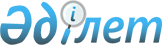 О подготовке и проведении официального визита Президента Украины Виктора Януковича в Республику КазахстанРаспоряжение Премьер-Министра Республики Казахстан от 7 апреля 2010 года № 49-р

      В целях подготовки и проведения официального визита Президента Украины Виктора Януковича в Республику Казахстан:



      1. Министерству иностранных дел Республики Казахстан обеспечить протокольно-организационные мероприятия по подготовке и проведению официального визита Президента Украины в Республику Казахстан 7 апреля 2010 года в город Астану (далее - визит).



      2. Управлению делами Президента Республики Казахстан (по согласованию):



      1) принять организационные меры по обслуживанию членов официальной делегации Украины по формату "1+10 " согласно приложению;



      2) обеспечить финансирование расходов на проведение визита за счет средств, предусмотренных в республиканском бюджете на 2010 год по программам 001 "Обеспечение деятельности Главы государства, Премьер-Министра и других должностных лиц государственных органов" и 003 "Санитарно-эпидемиологическое благополучие населения республиканском уровне".



      3. Службе охраны Президента Республики Казахстан (по согласованию), Комитету национальной безопасности Республики (по согласованию), Министерству внутренних дел Республики Казахстан обеспечить безопасность членов официальной делегации Украины в аэропорту города Астаны, в местах проживания и посещения, сопровождение по маршрутам следования, а также охрану специального самолета.



      4. Министерству транспорта и коммуникаций Республики Казахстан установленном порядке обеспечить:



      1) совместно с Министерством обороны Республики Казахстан пролет специального самолета Президента Украины над территорией Республики Казахстан, посадку и вылет в аэропорту города Астаны;



      2) техническое обслуживание, стоянку и заправку специального самолета в аэропорту города Астаны.



      5. Министерству связи и информации Республики Казахстан обеспечить освещение визита в средствах массовой информации.



      6. Министерству культуры Республики Казахстан организовать концертную программу во время официального обеда от имени Президента Республики Казахстан.



      7. Акимату города Астаны обеспечить выполнение организационных мероприятий по встрече и проводам официальной делегации Украины в аэропорту города Астаны, оформлению аэропорта и улиц, сопровождению в местах посещений, а также организацию культурных программ.



      8. Республиканской гвардии Республики Казахстан (по согласованию) принять участие в официальных церемониях встречи и проводов Президента Украины в аэропорту города Астаны.



      9. Контроль за реализацией настоящего распоряжения возложить на Министерство иностранных дел Республики Казахстан.      Премьер-Министр                            К. Масимов

Приложение         

к распоряжению Премьер-Министра

Республики Казахстан    

от 7 апреля 2010 года № 49-р 

Организационные меры по обслуживанию

членов официальной делегации Украины

      1. Размещение членов официальной делегации Украины (по формату 1+10) и сотрудников Службы охраны Президента Республики Казахстан в гостинице города Астаны.



      2. Изготовление печатной продукции (бейджи, программы визита, спецпропуска на автомобили, кувертные карты, пригласительные на прием).



      3. Организация чайного стола и цветочного оформления в аэропорту города Астаны при встрече и проводах официальной делегации Украины.



      4. Организация приемов (завтраки, обеды, ужины) от имени Президента Республики Казахстан Н.Назарбаева в честь Президента Украины В.Януковича в городе Астане.



      5. Приобретение подарков и сувениров для главы и членов официальной делегации Украины.



      6. Цветочное оформление в местах проведения мероприятий.



      7. Транспортное обслуживание членов официальной делегации Украины и сопровождающих лиц.



      8. Медицинское обслуживание членов официальной делегации Украины и сопровождающих лиц.
					© 2012. РГП на ПХВ «Институт законодательства и правовой информации Республики Казахстан» Министерства юстиции Республики Казахстан
				